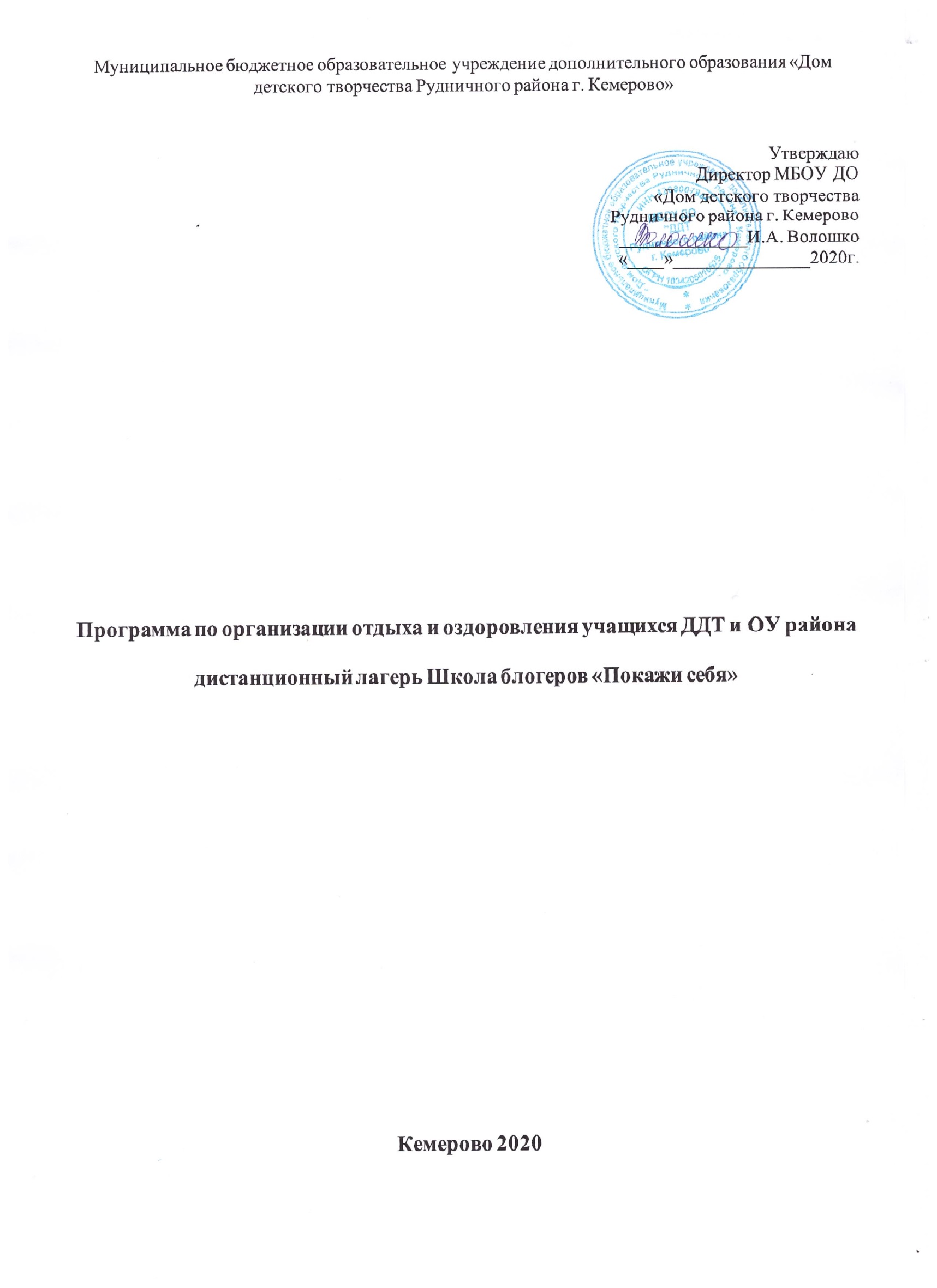 Информационная карта программыПОЯСНИТЕЛЬНАЯ ЗАПИСКАЛетняя оздоровительная кампания – важная часть воспитательного процесса по формированию личности ребенка. Оздоровление включает в себя комплекс мероприятий, направленных на стимулирование физического воспитания и развития детей. Оно способствует восстановлению, сохранению, компенсации здоровья, социализации, повышению устойчивости к воздействию многообразных негативных факторов.  Организация отдыха и оздоровления детей и подростков является одной из составляющих государственной социальной политики в отношении семьи и детей. Сохранение и укрепление здоровья детей — это стратегическая задача государства. Мероприятия по организации отдыха и оздоровления детей и молодёжи в каникулярный период реализуются в соответствии с приоритетными направлениями государственной молодёжной и социальной политики Российской Федерации. Основной целью организации отдыха и оздоровления детей является реализация комплекса мероприятий, способствующих получению детьми, подростками и молодежью качественных и социально-значимых услуг по оздоровлению и активному отдыху. Основными задачами в реализации данного направления являются: увеличение числа детей, охваченных различными формами организованного досуга и отдыха; расширение услуг по организации отдыха и оздоровления детей и молодёжи в каникулярный период; формирование у детей и молодёжи здорового образа жизни; Программа по организации отдыха и оздоровления учащихся ДДТ и ОУ района дистанционный лагерь Школа блогеров «Покажи себя» имеет ряд отличительных особенностей и выражается в следующих характеристиках:чтобы провести летнее время с пользой, организована деятельность в дистанционном формате. Все мероприятия, мастер-классы, конкурсы реализуются через платформу ZOOM и на официальной странице МБОУ ДО «ДДТ Рудничного района г. Кемерово» в соцсети instagram @ddtrud. В рамках реализации мероприятий в онлайн формате дети получают новые знания по работе в сети интернет, познакомятся с основными направлениями деятельности блогера, узнают основные инструменты для ведения личного блога, с правилами безопасности в сети интернет. Все участники по окончании смены получат сертификат юного блогера, а самые активные будут отмечены специальным призом МБОУ ДО «Дом детского творчества Рудничного района г. Кемерово» - участие в ознакомительном мастер-классе по программе «Основы Веб разработки и программирования».Цель Программы: создание условий для организации отдыха и оздоровления детей, обеспечение интеллектуального, коммуникативного, творческого развития, эффективного педагогического сопровождения досуга детей и подростков в летний период с применением дистанционных форм.Задачи: Организовать работу с детьми, сочетающую развитие и воспитание с оздоровительным отдыхом:развивать творческие способности через участие в мастер-классах и конкурсах различной направленности;развивать лидерские качества и организаторские способности;прививать детям навыки здорового образа жизни, безопасного поведения;формировать активную гражданскую позицию, чувство патриотизма и любви к людям и природе своего края через волонтерскую деятельность;предоставить возможность для профориентации и освоения современных и будущих профессиональных компетенций, познакомиться с основными профессиями города и области.2.	Организовать работу по сохранению и укреплению здоровья детей.Сроки реализации Программы: июнь 2020 годаЭтапы реализации Программы: Подготовительный – май 2020 года.Основной – июнь 2020 года.Аналитический – август-сентябрь 2020 года.Условия реализации Программы:  - нормативное правовое обеспечение реализации Программы (локальные акты, настоящая Программа);  - информационно – методическое обеспечение;  - психолого-педагогическое сопровождение реализации Программы;  - кадровое обеспечение (методисты, педагоги дополнительного образования, концертмейстеры, педагоги-организаторы);  - материально - техническое обеспечение.Ожидаемые результаты:	- организация занятости детей, творческой, игровой деятельностью;- укрепление здоровья детей, развитие у школьников интереса к занятиям;- приобретение новых знаний, умений, навыков;- получение школьниками полноценного отдыха, способствующего их социальной адаптации;- воспитание негативного отношения к вредным привычкам;- воспитание гражданско-патриотических чувств школьников;- творческий рост педагогов.- максимальная степень самореализации каждого участника программы.Мероприятия дистанционного лагеря Школа блогеров «Покажи себя»1.  Полное название программыПрограмма по организации отдыха и оздоровления учащихся ДДТ и ОУ района дистанционный лагерь Школа блогеров «Покажи себя»МБОУ ДО «ДДТ Рудничного района г. Кемерово»2. Основания для разработки программыНормативные документы по организации летних каникул в 2020 году (РФ, областные, муниципальные, локальные акты учреждения)3.Цель программыСоздание оптимальных условий, обеспечивающих полноценный активный отдых и развитие детей, их занятости, оздоровление и творческое развитие в летний период, осуществление комплексного подхода к организации летнего отдыха и занятости обучающихся.4Направление деятельностиспортивно-оздоровительное, гражданско-патриотическое,духовно-нравственное,творческо-познавательное,трудовое5 Составитель программы(ФИО, должность)Чалбышева С.В. – заведующая отделом методической работы, Першина Ж.М. – заведующая организационно-массовым отделом 6Муниципальное образовательное учреждениеМБОУ ДО «Дом детского творчества Рудничного района г. Кемерово» 7Адрес, телефонГ. Кемерово, пр. Шахтеров, д. 46-бТел. (384-2) – 64-22-308Место реализацииГ. Кемерово, Рудничный район9Возраст учащихся7 -16 лет10ИсполнителиПедагоги дополнительного образования, педагоги-организаторы, концертмейстеры, методисты11Ожидаемые результаты реализации программы- организация занятости детей, творческой, игровой деятельностью;- укрепление здоровья детей, развитие у школьников интереса к занятиям;- приобретение новых знаний, умений, навыков;- получение школьниками полноценного отдыха, способствующего их социальной адаптации;- воспитание негативного отношения к вредным привычкам;- воспитание гражданско - патриотических чувств школьников;- творческий рост педагогов.- максимальная степень самореализации каждого участника программы.12Система организации контроля над выполнением программыОперативный контроль администрации, отчет кураторов программы.13Срок реализации программыЛето 2020 года№ п/пСезон с 01-19.06.2020Наименование дней неделиСезон с 01-19.06.2020Наименование дней неделиСезон с 01-19.06.2020Наименование дней неделиСезон с 01-19.06.2020Наименование дней неделиСезон с 01-19.06.2020Наименование дней неделиПонедельникВторникСредаЧетвергПятница 01.06.02.06.03.06.04.06.05.06. 10.00 Зарядка в прямом эфире Instagram (Середа М.В.)10.00 Зарядка в прямом эфире Instagram (Гарифулина М.Р.)10.00 Зарядка в прямом эфире Instagram Мастер-класс «Ушу»(Середа М.В.)10.00 Зарядка ссылка на ютуб (Першин А.А.) 10.00 Зарядка в прямом эфире Instagram (Середа М.В.) 10.30 Конкурс рисунков «Танцующее лето-онлайн»10.30 Районный конкурс рисунков по БДД «Безопасное лето 2020» (Янчева И.С.)10.30 Старт районного онлайн конкурса по хореографии «Танцы ДДТ»11.00 мастер-класс «Артикуляционная гимнастика» ссылка на ютуб(Селиверстова А.В.)11.00 мастер-класс «Zero Weste» (Лидер направления «Гражданская активность» РДШ – Абашина Ксения)11.00 Организационное собрание ZOOM (Сысоева К.В.)11.00 Мастер-класс «Социальное проектирование» ZOOM (Сысоева К.В.)11.00 Мастер-класс «Вторая жизнь старым вещам» Ссылка на ютуб (Плаксина О.Н.) 12.00. Игровая программа в прямом эфире Instagram «Вечеринка в стране чудес»(Гарифуллина М.Р)12.00Встреча с блогером «Кто такие блогеры и чем они занимаются» ZOOM(Сысоева К.В.) 12.00 КВИЗ «Пока все дома»(Сысоева К.В.)12.00 Интерактивная программа «Ютуб пати» Прямой эфир (Гарифуллина М.Р.) Instagram12.00 Разбор танцевальных челенджей (Сысоева К.В.) ZOOM08.0609.0610.0611.0612.06.10.00 Зарядка ссылка на ютуб канал  (Коновалова Ю.В.)10.00 Зарядка в прямом эфире Instagram (Середа М.В.) 10.00 Зарядка в прямом эфире Instagram (Гарифуллина М.Р.)10.00 Зарядка в прямом эфире (Данилов Г.О.)Праздничный день10:30 Мастер-класс «Новости в мире кукол» (Малькова А.Н.)11.00Мастер-класс «Ремонт и регулировка шасси», для будущих гонщиков и автоледи. Ссылка на ютуб. (Балаганский О.В.)10.30 Старт районного онлайн конкурса по вокалу «Голос лагерь»11.00 Мастер-класс «Как писать посты» 11.00 Мастер-класс «Артикуляционная гимнастика» ссылка на ютуб канал (Карсакова Ю.В.)11.00 Сладкий подарок. «Свит дизайн» ссылка на ютуб (Малькова А.Н.) 12.00 Конкурс «История родного города» (Гарифуллина М.Р.)12.00 Встреча с блогером «Как побороть страх перед камерой» ZOOM (Радостев А., г. С.-Петербург)12.00 Изучение социальных сетей (Тик – ток) (Сысоева К.В.)14.00 Конкурс мастер-классов по ДПИ «Квартал ремесел» (на территории ДДТ)12.00 Мастер-класс «История твоего Видео – ролика, подборка полезных приложений» ZOOM (Сысоева К.В.)15.06.16.06.17.06.18.06.19.06.10.00 Зарядка ссылка на ютуб(Вегнер В.Д.)10.00 Зарядка в прямом эфире Instagram (Середа М.В.)10.00 Зарядка в прямом эфире Instagram (Гарифуллина М.Р.)10.00 Зарядка в прямом эфире Instagram (Селиверстова А.В.)10.00 Зарядка в прямом эфире (Середа М.В.)11.00 Мастер-класс «8 шагов сборки кубика-Рубика», развиваем логическое мышление ссылка на ютуб канал (Иноземцева О.С.)11.00 Мастер- класс «Как ходят фигуры», развиваем стратегическое мышление (Трофимов М.Н.)11.00 Мастер-класс «Космос. Нетрадиционные техники», развиваем творческое воображение (Янчева И.С.)11.00 Мастер-класс по фотографии «От идеи к лайкам» (Лидер направления «Гражданская активность» РДШ – Волкова Валерия)11.00 Подведение итогов работы лагеря дистанционной смены«Коллаж твоего лета»12.00 Встреча с блогером «Вера, которая в себя поверила» ZOOM (Колдачева Вера, г. Москва)12.00 Возможности соц. сетей ВК, Instagram, для продвижения личного блога.12.00 Профессия «блогер» сегодня. (Сосмаков Никита, профориентолог) 12.00 Мастер-класс по  атласу новых профессий «Дизайнер эмоций» (Сысоева К.В.) ZOOM12.00 праздничное закрытие дистанционного лагеря - школа блогера «Покажи себя!» (Гарифуллина М.Р.)